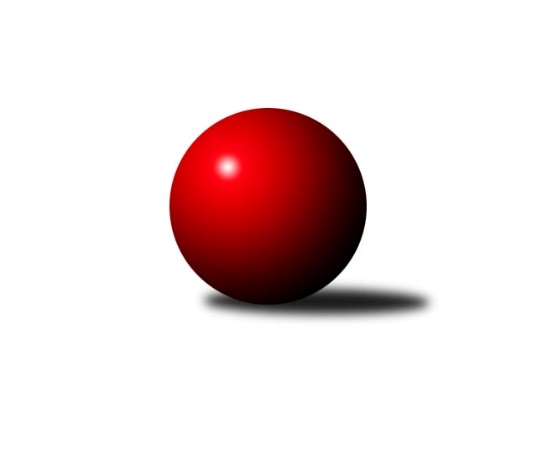 Č.18Ročník 2019/2020	7.3.2020Nejlepšího výkonu v tomto kole: 3496 dosáhlo družstvo: TJ Start Rychnov n. Kn.2. KLM B 2019/2020Výsledky 18. kolaSouhrnný přehled výsledků:TJ Spartak Přerov	- TJ Sokol Husovice B	6:2	3458:3358	14.0:10.0	7.3.TJ Start Rychnov n. Kn.	- TJ Horní Benešov A	5:3	3496:3369	13.5:10.5	7.3.SK Kuželky Dubňany 	- TJ Slovan Kamenice nad Lipou	3:5	3277:3293	12.0:12.0	7.3.HKK Olomouc	- KK Blansko 	5:3	3421:3367	12.0:12.0	7.3.KK Mor.Slávia Brno	- VKK Vsetín 	3:5	3259:3274	12.0:12.0	7.3.KC Zlín	- TJ Sokol Vracov	6:2	3309:3154	14.0:10.0	7.3.Tabulka družstev:	1.	TJ Spartak Přerov	18	15	1	2	101.5 : 42.5 	254.0 : 178.0 	 3444	31	2.	KK Blansko	18	13	2	3	94.5 : 49.5 	246.5 : 185.5 	 3390	28	3.	KC Zlín	18	12	0	6	87.0 : 57.0 	240.0 : 192.0 	 3339	24	4.	HKK Olomouc	18	12	0	6	85.0 : 59.0 	232.0 : 200.0 	 3319	24	5.	TJ Slovan Kamenice nad Lipou	18	11	1	6	80.0 : 64.0 	226.5 : 205.5 	 3345	23	6.	KK Mor.Slávia Brno	18	9	0	9	68.0 : 76.0 	207.0 : 225.0 	 3291	18	7.	TJ Start Rychnov n. Kn.	18	8	0	10	74.0 : 70.0 	231.0 : 201.0 	 3318	16	8.	VKK Vsetín	18	8	0	10	66.0 : 78.0 	194.0 : 238.0 	 3256	16	9.	TJ Sokol Vracov	18	6	1	11	57.0 : 87.0 	196.0 : 236.0 	 3263	13	10.	TJ Sokol Husovice B	18	6	0	12	58.0 : 86.0 	208.0 : 224.0 	 3296	12	11.	TJ Horní Benešov A	18	3	1	14	51.5 : 92.5 	188.0 : 244.0 	 3259	7	12.	SK Kuželky Dubňany	18	1	2	15	41.5 : 102.5 	169.0 : 263.0 	 3130	4Podrobné výsledky kola:	 TJ Spartak Přerov	3458	6:2	3358	TJ Sokol Husovice B	Petr Vácha	164 	 145 	 128 	136	573 	 2:2 	 572 	 133	137 	 162	140	David Plšek	Petr Pavelka	152 	 130 	 151 	132	565 	 3:1 	 526 	 120	134 	 141	131	Jakub Hnát	Michal Pytlík	172 	 147 	 160 	141	620 	 3:1 	 588 	 160	150 	 158	120	Jaromír Šula	Vlastimil Bělíček	148 	 151 	 146 	156	601 	 3:1 	 528 	 152	126 	 139	111	Jan Machálek ml. ml.	Jiří Divila	131 	 134 	 140 	139	544 	 1:3 	 572 	 142	140 	 135	155	Jan Machálek st.	Jakub Pleban *1	158 	 132 	 120 	145	555 	 2:2 	 572 	 147	148 	 135	142	Jiří Radilrozhodčí: Divila Jiří, Roman Goldemundstřídání: *1 od 74. hodu Zdeněk MacháčekNejlepší výkon utkání: 620 - Michal Pytlík	 TJ Start Rychnov n. Kn.	3496	5:3	3369	TJ Horní Benešov A	Vojtěch Šípek	139 	 161 	 145 	142	587 	 1:3 	 584 	 144	150 	 146	144	Miroslav Petřek ml.	David Urbánek	170 	 141 	 177 	144	632 	 4:0 	 563 	 147	140 	 141	135	Josef Matušek	Jakub Seniura	129 	 155 	 149 	142	575 	 4:0 	 543 	 128	137 	 137	141	Vlastimil Skopalík *1	Jaroslav Šmejda	133 	 136 	 138 	165	572 	 2.5:1.5 	 535 	 129	136 	 143	127	Zdeněk Černý	Dalibor Ksandr	140 	 147 	 130 	130	547 	 1:3 	 550 	 144	125 	 132	149	Jiří Hendrych	Roman Kindl	159 	 144 	 141 	139	583 	 1:3 	 594 	 163	153 	 124	154	Kamil Kubešarozhodčí: Ilona Sýkorovástřídání: *1 od 31. hodu Vladislav PečinkaNejlepší výkon utkání: 632 - David Urbánek	 SK Kuželky Dubňany 	3277	3:5	3293	TJ Slovan Kamenice nad Lipou	Antonín Kratochvíla	120 	 125 	 183 	145	573 	 2:2 	 561 	 133	149 	 149	130	Jiří Šindelář	Josef Černý	130 	 154 	 133 	131	548 	 1:3 	 595 	 147	152 	 146	150	Jakub Ouhel	Zdeněk Kratochvíla	150 	 141 	 128 	137	556 	 4:0 	 471 	 119	116 	 112	124	Filip Schober *1	Roman Janás	138 	 139 	 142 	135	554 	 3:1 	 543 	 127	136 	 132	148	Pavel Ježek	Michal Huťa	129 	 122 	 131 	128	510 	 2:2 	 513 	 147	125 	 114	127	Milan Podhradský	Marek Dostal	134 	 136 	 126 	140	536 	 0:4 	 610 	 149	148 	 161	152	Petr Šindelářrozhodčí: Huťa Otostřídání: *1 od 59. hodu Jan ŠvarcNejlepší výkon utkání: 610 - Petr Šindelář	 HKK Olomouc	3421	5:3	3367	KK Blansko 	Břetislav Sobota	140 	 153 	 148 	142	583 	 2:2 	 582 	 135	156 	 142	149	Jakub Flek	Michal Albrecht	154 	 157 	 135 	141	587 	 3:1 	 555 	 140	128 	 134	153	Petr Benedikt	Kamil Bartoš	134 	 134 	 130 	144	542 	 1:3 	 561 	 138	141 	 149	133	Petr Sehnal	Marian Hošek	136 	 135 	 133 	140	544 	 1:3 	 561 	 153	117 	 143	148	Jan Ševela	Jaromír Hendrych	166 	 146 	 153 	154	619 	 3:1 	 547 	 124	131 	 155	137	Petr Havíř	Milan Sekanina	121 	 140 	 132 	153	546 	 2:2 	 561 	 148	132 	 124	157	Martin Procházkarozhodčí: Fajdeková BohuslavaNejlepší výkon utkání: 619 - Jaromír Hendrych	 KK Mor.Slávia Brno	3259	3:5	3274	VKK Vsetín 	Pavel Antoš	125 	 116 	 138 	116	495 	 1:3 	 538 	 123	139 	 147	129	Tomáš Hambálek	Radim Herůfek	121 	 164 	 126 	148	559 	 3:1 	 540 	 115	122 	 163	140	Tomáš Novosad	Pavel Košťál	133 	 151 	 142 	138	564 	 3:1 	 550 	 120	145 	 152	133	Milan Bělíček	Radek Šenkýř	146 	 135 	 117 	149	547 	 2:2 	 569 	 134	137 	 150	148	Libor Vančura	Stanislav Novák	125 	 119 	 136 	131	511 	 1:3 	 518 	 143	125 	 139	111	Daniel Bělíček	Milan Klika	146 	 141 	 159 	137	583 	 2:2 	 559 	 152	150 	 126	131	Jaroslav Fojtůrozhodčí: Lea OlšákováNejlepší výkon utkání: 583 - Milan Klika	 KC Zlín	3309	6:2	3154	TJ Sokol Vracov	Jindřich Kolařík	131 	 131 	 128 	131	521 	 1:3 	 547 	 130	145 	 131	141	Petr Polanský	Bronislav Fojtík	147 	 140 	 143 	159	589 	 4:0 	 514 	 127	128 	 121	138	František Svoboda	David Matlach	148 	 148 	 143 	122	561 	 3:1 	 516 	 133	112 	 131	140	Tomáš Gaspar	Karel Ivaniš	136 	 123 	 141 	136	536 	 2:2 	 522 	 138	149 	 110	125	Aleš Gaspar	Radek Janás	144 	 112 	 153 	152	561 	 3:1 	 533 	 122	125 	 139	147	Tomáš Sasín	Lubomír Matějíček	126 	 152 	 122 	141	541 	 1:3 	 522 	 133	110 	 133	146	Jan Tužilrozhodčí: Martin PolepilNejlepší výkon utkání: 589 - Bronislav FojtíkPořadí jednotlivců:	jméno hráče	družstvo	celkem	plné	dorážka	chyby	poměr kuž.	Maximum	1.	Michal Pytlík 	TJ Spartak Přerov	618.90	390.8	228.1	0.9	10/10	(673)	2.	Vlastimil Bělíček 	VKK Vsetín 	610.99	390.2	220.8	2.1	7/10	(672)	3.	Michal Albrecht 	HKK Olomouc	593.02	382.7	210.3	1.5	10/10	(626)	4.	Jakub Flek 	KK Blansko 	589.66	386.7	203.0	3.3	10/10	(651)	5.	David Urbánek 	TJ Start Rychnov n. Kn.	577.40	377.7	199.7	2.2	10/10	(640)	6.	Petr Sehnal 	KK Blansko 	573.05	378.1	195.0	4.4	9/10	(609)	7.	David Matlach 	KC Zlín	571.70	378.3	193.4	2.2	8/10	(631)	8.	Martin Procházka 	KK Blansko 	568.73	376.4	192.3	4.4	7/10	(597)	9.	Jan Ševela 	KK Blansko 	568.17	371.8	196.4	3.0	8/10	(602)	10.	Pavel Košťál 	KK Mor.Slávia Brno	567.99	372.3	195.7	3.7	9/10	(610)	11.	Lukáš Dúška 	TJ Slovan Kamenice nad Lipou	566.83	373.2	193.7	3.9	9/10	(644)	12.	Jakub Ouhel 	TJ Slovan Kamenice nad Lipou	565.13	371.5	193.6	3.1	10/10	(610)	13.	David Dúška 	TJ Slovan Kamenice nad Lipou	563.68	377.0	186.6	5.1	9/10	(599)	14.	Petr Pavelka 	TJ Spartak Přerov	563.35	387.9	175.4	5.4	9/10	(610)	15.	Jiří Divila 	TJ Spartak Přerov	563.34	369.9	193.5	4.2	10/10	(612)	16.	Roman Kindl 	TJ Start Rychnov n. Kn.	562.79	373.7	189.1	4.3	10/10	(612)	17.	Jakub Pleban 	TJ Spartak Přerov	562.21	374.3	187.9	4.0	10/10	(605)	18.	Pavel Polanský  ml.	TJ Sokol Vracov	561.93	380.2	181.8	4.6	9/10	(614)	19.	Milan Klika 	KK Mor.Slávia Brno	561.86	364.4	197.4	3.1	9/10	(591)	20.	Radim Abrahám 	KC Zlín	561.61	374.1	187.5	2.6	7/10	(596)	21.	Petr Šindelář 	TJ Slovan Kamenice nad Lipou	561.59	374.4	187.2	4.9	10/10	(610)	22.	Petr Vácha 	TJ Spartak Přerov	561.24	374.9	186.3	4.9	7/10	(594)	23.	Jiří Hendrych 	TJ Horní Benešov A	559.94	374.0	186.0	4.3	10/10	(602)	24.	Jan Tužil 	TJ Sokol Vracov	558.30	377.6	180.7	3.6	9/10	(610)	25.	Jiří Radil 	TJ Sokol Husovice B	558.00	372.6	185.4	3.5	9/10	(596)	26.	Tomáš Žižlavský 	TJ Sokol Husovice B	557.98	371.0	186.9	3.6	7/10	(609)	27.	Jaromír Šula 	TJ Sokol Husovice B	557.92	373.7	184.2	3.7	9/10	(589)	28.	Karel Ivaniš 	KC Zlín	557.87	369.8	188.1	3.9	9/10	(579)	29.	Radek Janás 	KC Zlín	557.06	369.4	187.7	4.0	8/10	(598)	30.	Kamil Kubeša 	TJ Horní Benešov A	557.06	371.3	185.8	4.0	10/10	(609)	31.	Karel Dúška 	TJ Slovan Kamenice nad Lipou	556.76	371.9	184.8	3.5	7/10	(583)	32.	Petr Benedikt 	KK Blansko 	556.70	376.3	180.4	5.4	10/10	(582)	33.	Tomáš Hambálek 	VKK Vsetín 	556.53	369.8	186.7	4.7	8/10	(595)	34.	Lubomír Matějíček 	KC Zlín	555.71	365.8	189.9	3.0	7/10	(587)	35.	Petr Havíř 	KK Blansko 	554.88	371.2	183.6	6.5	8/10	(600)	36.	Marian Hošek 	HKK Olomouc	554.63	360.6	194.0	3.3	7/10	(599)	37.	Jakub Hnát 	TJ Sokol Husovice B	553.87	372.2	181.7	4.9	10/10	(602)	38.	Pavel Ježek 	TJ Slovan Kamenice nad Lipou	552.32	370.4	181.9	5.5	8/10	(625)	39.	Břetislav Sobota 	HKK Olomouc	552.28	370.2	182.1	4.9	9/10	(591)	40.	Michal Zelený 	SK Kuželky Dubňany 	551.43	370.7	180.8	2.9	7/10	(593)	41.	Pavel Antoš 	KK Mor.Slávia Brno	550.37	364.6	185.8	4.8	10/10	(584)	42.	Roman Janás 	SK Kuželky Dubňany 	549.52	373.2	176.3	4.4	10/10	(611)	43.	Dalibor Ksandr 	TJ Start Rychnov n. Kn.	548.06	373.0	175.0	6.1	9/10	(602)	44.	Petr Polanský 	TJ Sokol Vracov	545.25	368.5	176.7	4.6	9/10	(597)	45.	David Plšek 	TJ Sokol Husovice B	545.10	369.3	175.8	4.7	10/10	(593)	46.	Jiří Baslar 	HKK Olomouc	544.45	363.3	181.2	5.4	7/10	(602)	47.	Miroslav Petřek  ml.	TJ Horní Benešov A	543.58	360.7	182.9	3.6	10/10	(584)	48.	Jakub Seniura 	TJ Start Rychnov n. Kn.	543.52	371.3	172.3	7.4	8/10	(600)	49.	Jaromír Hendrych 	HKK Olomouc	541.47	361.8	179.7	4.4	9/10	(619)	50.	Ivo Hostinský 	KK Mor.Slávia Brno	540.71	366.3	174.4	5.4	8/10	(570)	51.	Stanislav Novák 	KK Mor.Slávia Brno	540.12	366.4	173.7	7.8	10/10	(608)	52.	Libor Vančura 	VKK Vsetín 	538.46	360.3	178.2	6.4	10/10	(592)	53.	Milan Bělíček 	VKK Vsetín 	538.43	370.7	167.7	6.9	10/10	(565)	54.	Vladislav Pečinka 	TJ Horní Benešov A	537.48	370.6	166.9	6.2	8/10	(584)	55.	Milan Sekanina 	HKK Olomouc	536.06	362.5	173.6	5.7	9/10	(583)	56.	Jaroslav Šmejda 	TJ Start Rychnov n. Kn.	535.31	360.7	174.6	6.4	10/10	(583)	57.	Tomáš Novosad 	VKK Vsetín 	534.72	359.1	175.7	5.2	9/10	(585)	58.	Jaroslav Fojtů 	VKK Vsetín 	531.50	366.0	165.5	8.4	7/10	(568)	59.	Antonín Kratochvíla 	SK Kuželky Dubňany 	531.47	368.0	163.5	5.5	9/10	(580)	60.	Vlastimil Skopalík 	TJ Horní Benešov A	528.54	365.4	163.1	6.5	8/10	(571)	61.	Tomáš Gaspar 	TJ Sokol Vracov	527.88	352.4	175.4	6.6	7/10	(594)	62.	Jan Machálek  st.	TJ Sokol Husovice B	523.81	353.9	169.9	7.9	9/10	(576)	63.	Marek Dostal 	SK Kuželky Dubňany 	522.94	348.6	174.4	5.5	9/10	(567)	64.	Daniel Bělíček 	VKK Vsetín 	521.59	356.6	165.0	7.2	9/10	(596)		Václav Mazur 	TJ Sokol Husovice B	616.00	388.0	228.0	3.0	1/10	(616)		Tomáš Válka 	TJ Sokol Husovice B	593.50	383.5	210.0	1.5	2/10	(627)		Michal Loučka 	TJ Spartak Přerov	588.00	382.0	206.0	5.0	1/10	(588)		Jindřich Kolařík 	KC Zlín	584.33	384.8	199.5	4.2	3/10	(633)		Jakub Fabík 	TJ Spartak Přerov	583.67	384.0	199.7	2.0	3/10	(606)		Jiří Němec 	HKK Olomouc	578.00	392.0	186.0	5.0	1/10	(578)		Vojtěch Šípek 	TJ Start Rychnov n. Kn.	577.80	377.7	200.1	0.8	2/10	(612)		Libor Škoula 	TJ Sokol Husovice B	568.50	366.5	202.0	0.5	2/10	(575)		Miroslav Milan 	KK Mor.Slávia Brno	566.68	364.5	202.2	2.4	5/10	(613)		Tomáš Procházka 	TJ Sokol Vracov	565.00	371.2	193.8	3.2	3/10	(583)		Jan Škrampal 	TJ Slovan Kamenice nad Lipou	562.67	387.7	175.0	9.0	3/10	(579)		Martin Čihák 	TJ Start Rychnov n. Kn.	559.80	376.9	182.9	3.7	3/10	(629)		Tomáš Polášek 	KC Zlín	557.15	369.3	187.9	4.0	5/10	(582)		Petr Polepil 	KC Zlín	556.00	367.0	189.0	4.0	1/10	(556)		Miroslav Málek 	KC Zlín	555.30	364.1	191.2	1.6	5/10	(598)		Kamil Bartoš 	HKK Olomouc	554.75	370.4	184.3	3.6	6/10	(587)		Ladislav Urbánek 	TJ Start Rychnov n. Kn.	554.00	371.9	182.1	5.3	4/10	(574)		Milan Kanda 	TJ Spartak Přerov	553.65	371.3	182.4	5.1	4/10	(575)		Adam Rychtařík 	TJ Slovan Kamenice nad Lipou	553.00	368.0	185.0	6.0	1/10	(553)		Radim Meluzín 	TJ Sokol Husovice B	552.83	369.2	183.7	8.8	3/10	(623)		Roman Flek 	KK Blansko 	550.33	364.1	186.3	4.9	3/10	(599)		Petr Gálus 	TJ Start Rychnov n. Kn.	549.80	372.6	177.2	5.2	5/10	(599)		Josef Matušek 	TJ Horní Benešov A	548.50	372.5	176.0	6.7	3/10	(578)		František Svoboda 	TJ Sokol Vracov	548.35	361.3	187.1	5.4	5/10	(599)		Tomáš Sasín 	TJ Sokol Vracov	544.71	375.1	169.6	8.0	6/10	(578)		Zdeněk Černý 	TJ Horní Benešov A	544.00	368.4	175.6	6.2	5/10	(570)		Aleš Gaspar 	TJ Sokol Vracov	543.58	362.9	180.7	8.3	6/10	(575)		Jiří Šindelář 	TJ Slovan Kamenice nad Lipou	543.50	374.5	169.0	9.0	2/10	(561)		Zdeněk Kratochvíla 	SK Kuželky Dubňany 	541.44	369.0	172.4	4.7	4/10	(565)		Martin Bílek 	TJ Sokol Vracov	541.00	374.0	167.0	7.0	1/10	(541)		Petr Horák 	SK Kuželky Dubňany 	541.00	380.0	161.0	6.0	1/10	(541)		Václav Kratochvíla 	SK Kuželky Dubňany 	540.33	364.2	176.2	5.3	2/10	(550)		Roman Porubský 	KK Blansko 	539.67	363.6	176.1	3.3	4/10	(559)		Bronislav Fojtík 	KC Zlín	538.02	364.1	173.9	6.3	6/10	(589)		Radek Šenkýř 	KK Mor.Slávia Brno	538.00	381.5	156.5	8.5	2/10	(547)		Otakar Lukáč 	KK Blansko 	537.00	347.0	190.0	1.0	1/10	(537)		Michal Huťa 	SK Kuželky Dubňany 	537.00	367.9	169.1	5.8	4/10	(594)		Jan Bernatík 	KK Mor.Slávia Brno	534.00	379.0	155.0	9.0	1/10	(534)		Jan Machálek ml.  ml.	TJ Sokol Husovice B	531.00	367.0	164.0	5.5	2/10	(534)		Zdeněk Macháček 	TJ Spartak Přerov	530.75	363.0	167.8	5.8	4/10	(560)		Petr Dvořáček 	VKK Vsetín 	528.50	367.5	161.0	8.0	2/10	(559)		Filip Kordula 	TJ Sokol Vracov	528.17	372.7	155.5	7.8	3/10	(561)		Jan Tögel 	HKK Olomouc	524.00	373.0	151.0	10.0	1/10	(524)		Vlastimil Kancner 	VKK Vsetín 	522.33	359.8	162.5	6.5	2/10	(554)		Martin Bilíček 	TJ Horní Benešov A	522.08	352.4	169.6	6.1	5/10	(544)		Filip Dratva 	SK Kuželky Dubňany 	520.00	346.3	173.7	8.0	3/10	(567)		Josef Černý 	SK Kuželky Dubňany 	518.73	361.5	157.2	6.5	3/10	(569)		Rostislav Rybárský 	SK Kuželky Dubňany 	518.00	349.3	168.8	7.3	4/10	(560)		Radim Herůfek 	KK Mor.Slávia Brno	515.30	369.3	146.0	10.6	6/10	(564)		Petr Mňačko 	KC Zlín	515.00	351.0	164.0	5.0	1/10	(515)		Milan Podhradský 	TJ Slovan Kamenice nad Lipou	513.00	369.0	144.0	9.0	1/10	(513)		Václav Benada 	SK Kuželky Dubňany 	512.89	353.3	159.6	7.3	3/10	(559)		Ladislav Teplík 	SK Kuželky Dubňany 	510.50	372.5	138.0	13.5	2/10	(520)		Zoltán Bagári 	VKK Vsetín 	510.00	347.0	163.0	5.0	1/10	(510)		David Pospíšil 	KK Mor.Slávia Brno	508.00	359.0	149.0	6.0	1/10	(508)		František Fialka 	SK Kuželky Dubňany 	503.00	352.0	151.0	4.0	1/10	(503)		Pavel Antoš 	SK Kuželky Dubňany 	491.00	334.0	157.0	9.0	1/10	(491)		Zdeněk Hanák 	SK Kuželky Dubňany 	484.00	329.0	155.0	9.0	1/10	(484)		Pavel Holomek 	SK Kuželky Dubňany 	469.00	327.0	142.0	10.0	1/10	(469)Sportovně technické informace:Starty náhradníků:registrační číslo	jméno a příjmení 	datum startu 	družstvo	číslo startu21224	Filip Schober	07.03.2020	TJ Slovan Kamenice nad Lipou	1x16806	Jan Švarc	07.03.2020	TJ Slovan Kamenice nad Lipou	1x20289	Jiří Šindelář	07.03.2020	TJ Slovan Kamenice nad Lipou	1x16584	Vojtěch Šípek	07.03.2020	TJ Start Rychnov n. Kn.	2x22354	Jaroslav Fojtů	07.03.2020	VKK Vsetín 	4x3043	Milan Podhradský	07.03.2020	TJ Slovan Kamenice nad Lipou	1x19877	Radek Šenkýř	07.03.2020	KK Mor.Slávia Brno	2x
Hráči dopsaní na soupisku:registrační číslo	jméno a příjmení 	datum startu 	družstvo	Program dalšího kola:19. kolo14.3.2020	so	10:00	HKK Olomouc - SK Kuželky Dubňany 	14.3.2020	so	10:00	TJ Sokol Husovice B - KC Zlín	14.3.2020	so	10:00	TJ Sokol Vracov - TJ Start Rychnov n. Kn.	14.3.2020	so	12:45	KK Blansko  - TJ Spartak Přerov	14.3.2020	so	13:30	TJ Horní Benešov A - KK Mor.Slávia Brno	14.3.2020	so	13:30	VKK Vsetín  - TJ Slovan Kamenice nad Lipou	Nejlepší šestka kola - absolutněNejlepší šestka kola - absolutněNejlepší šestka kola - absolutněNejlepší šestka kola - absolutněNejlepší šestka kola - dle průměru kuželenNejlepší šestka kola - dle průměru kuželenNejlepší šestka kola - dle průměru kuželenNejlepší šestka kola - dle průměru kuželenNejlepší šestka kola - dle průměru kuželenPočetJménoNázev týmuVýkonPočetJménoNázev týmuPrůměr (%)Výkon7xDavid UrbánekRychnov6328xDavid UrbánekRychnov112.2863216xMichal PytlíkPřerov6201xPetr ŠindelářKamenice n. L.111.66102xJaromír HendrychHKK Olomouc6193xJaromír HendrychHKK Olomouc110.766193xPetr ŠindelářKamenice n. L.6103xBronislav FojtíkZlín110.0258914xVlastimil BělíčekPřerov6013xJakub OuhelKamenice n. L.108.865954xJakub OuhelKamenice n. L.59516xMichal PytlíkPřerov108.81620